 АДМИНИСТРАЦИЯ 
ЛЕНИНСКОГО МУНИЦИПАЛЬНОГО РАЙОНА
ВОЛГОГРАДСКОЙ ОБЛАСТИ______________________________________________________________________________ПОСТАНОВЛЕНИЕ (Проект)От                             №  	О внесении изменений в постановление администрации Ленинского муниципального района Волгоградской области от 09.01.2020 № 4 «Об утверждении административного регламента предоставления муниципальной услуги «Заключение договора на проведение ярмарки на территории Ленинского муниципального района  Волгоградской области без проведения торгов»В соответствии с постановлением Администрации Волгоградской области от 11.12.2021 № 678-п «О признании утратившим силу постановления Администрации Волгоградской области от 09 ноября 2015г. № 664-п «О государственной информационной системе «Портал государственных и муниципальных услуг (функций) Волгоградской области, руководствуясь Уставом  Ленинского муниципального района Волгоградской области,ПОСТАНОВЛЯЮ:Внести в административный регламент  предоставления муниципальной услуги «Заключение договора на проведение ярмарки на территории Ленинского муниципального района  Волгоградской области», утвержденный постановлением администрации Ленинского муниципального района от 09.01.2020 № 4 «Об утверждении административного регламента предоставления муниципальной услуги «Заключение договора на проведение ярмарки на территории Ленинского муниципального района  Волгоградской области без проведения торгов»  (далее - Регламент), изменения следующего содержания:Абзац 4 подпункта 1.3.2 пункта 1.3 раздела 1 Регламента изложить в следующей редакции: «- в сети Интернет на официальном сайте администрации Ленинского муниципального района (http://adm-leniniskiy.ru/, в информационно- телекоммуникационной сети Интернет: http://www.volganet.ru/, на Едином портале государственных и муниципальных услуг в информационно- телекоммуникационной сети Интернет: http://www.gosuslugi.ru.».1.2. Подпункт 2.14.1 пункта 2.13. раздела 2 Регламента изложить в следующей редакции:	«2.14.1 Требования к помещениям, в которых предоставляется государственная услуга.Помещения уполномоченного органа должна соответствовать санитарно - эпидемиологическим требованиям. Утвержденным постановлением  Главного государственного санитарного врача Российской Федерации от 02 декабря 2020г. № 40 «Об утверждении санитарных правил СП 2.2.3670-20 «Санитарно-эпидемиологические требования к условиям труда» и быть оборудованы средствами пожаротушения.	Вход и выход из помещений оборудуются соответствующими указателями.Вход в уполномоченный орган оборудуется информационной табличкой (вывеской), содержащей информацию о наименовании, месте нахождения и режиме работы. Кабинеты оборудуются информационной табличкой (вывеской), содержащей информацию о наименовании уполномоченного органа (структурного подразделения), осуществляющего предоставление муниципальной услуги.».        Абзац  14 подпункта 2.14.4 пункта 2.14 раздела 2 Регламента изложить в следующей редакции:              «Визуальная, текстовая информация о порядке предоставления муниципальной услуги размещается на информационном стенде или информационном терминале (устанавливается в удобном для граждан месте), а также в федеральной государственной информационной системе «Едины портал государственных и муниципальных услуг (функций)» (www.gosuslugi.ru), а так же на официальном сайте администрации Ленинского муниципального района (http://adm-leniniskiy.ru).».     1.4. В абзацах  2 - 4 пункта 5.2 раздела 5 слова «либо регионального портала государственных и муниципальных услуг» исключить.2. Постановление вступает в силу после его официального обнародования и распространяет  свое действие на отношение, возникшее с 01.01.2022.Глава Ленинского муниципального района 				                А.В.Денисов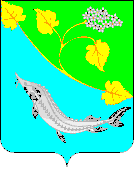 